Name: __________________________				Date:___/___/2016 Grade:____ Period:____Presidential Election 2016Third Debate: Info-Sheet & Discussion Guide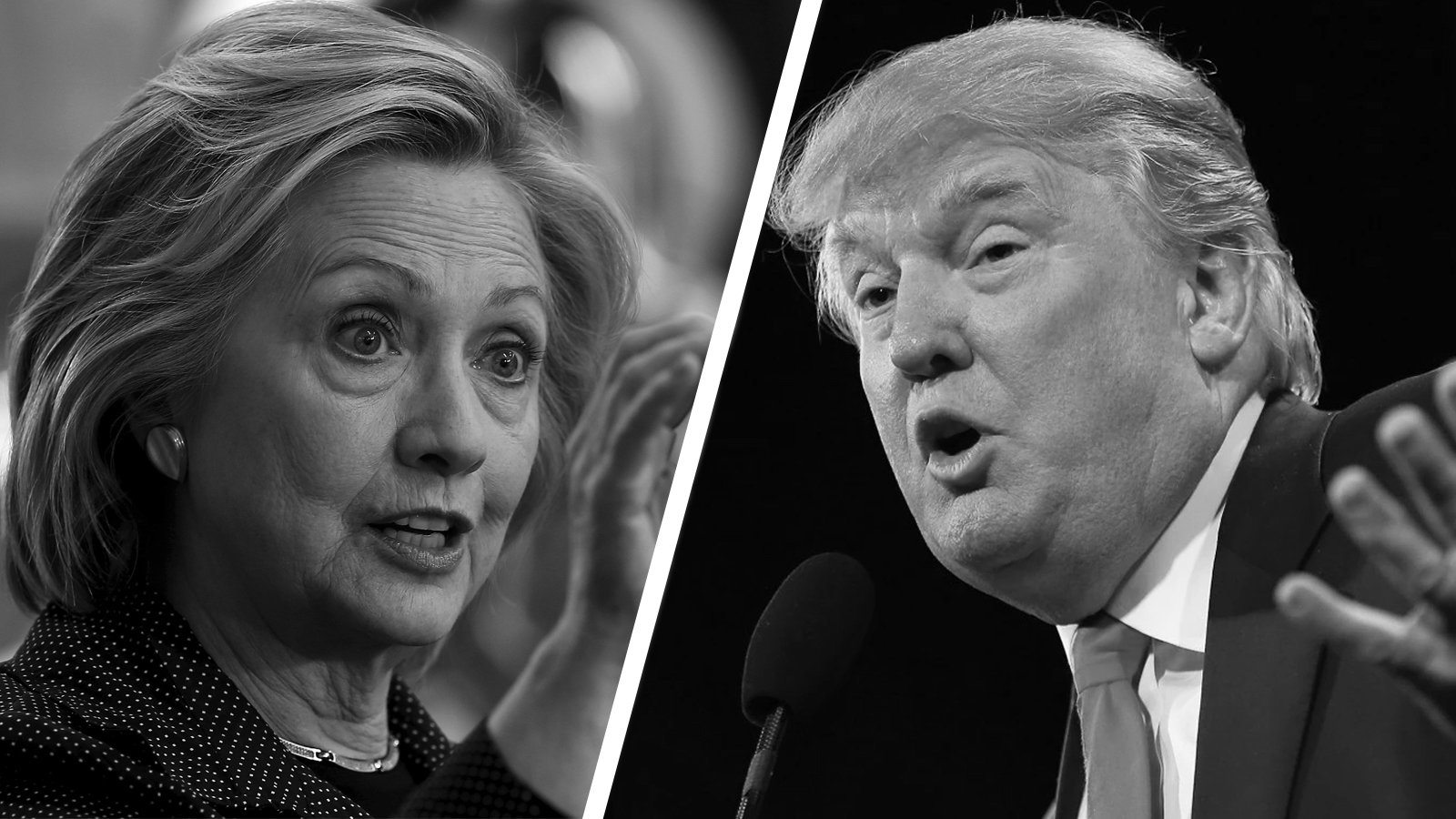 	This evening at 8pm, the third Presidential debate between Hillary R. Clinton and Donald J. Trump will air on national television and be made available for live streaming on-line. Your Assignment: As you watch the debates answer the questions below. Like the first debate, tonight’s debate will be divided into three segments. As you watch the debate select three questions (one question from each segment) and take notes on the moderator’s questions and each candidate’s response. Use the following pages of this packet to organize your notes on each of the questions you selected. Come to class on Thursday prepared for a quick-write and discussion on the debates.1. Who was the moderator of the debate?2. Where did the debate take place?3. What was format of the debate? Was it a formal debate or a Town Hall debate?4. What were the six topics debated? Segment: 1Segment: 2Segment: 31.2.3.4.5.6.Question: ________________________________________________________________________________________________________________________________________________________________________________________________________________________________________________________________________________________________________________________________________________________________________________________________________________________________________________________________________________________1st Candidate’s Answer Clinton or Trump(circle one)Candidate Answer: _________________________________________________________________________________________________________________________________________________________________________________________________________________________________________________________________________________________________________________________________________________2nd Candidate’s Answer Clinton or Trump(circle one)Candidate Answer: _________________________________________________________________________________________________________________________________________________________________________________________________________________________________________________________________________________________________________________________________________________1st Candidate’s RebuttalClinton or Trump(circle one)Candidate Response:________________________________________________________________________________________________________________________________________________________________________________________________________________________________________________________________________________________________________________________________________________2nd Candidate’s Rebuttal Clinton or Trump(circle one)Candidate Response:________________________________________________________________________________________________________________________________________________________________________________________________________________________________________________________________________________________________________________________________________________Question: ________________________________________________________________________________________________________________________________________________________________________________________________________________________________________________________________________________________________________________________________________________________________________________________________________________________________________________________________________________________1st Candidate’s Answer Clinton or Trump(circle one)Candidate Answer: _________________________________________________________________________________________________________________________________________________________________________________________________________________________________________________________________________________________________________________________________________________2nd Candidate’s Answer Clinton or Trump(circle one)Candidate Answer: _________________________________________________________________________________________________________________________________________________________________________________________________________________________________________________________________________________________________________________________________________________1st Candidate’s RebuttalClinton or Trump(circle one)Candidate Response:________________________________________________________________________________________________________________________________________________________________________________________________________________________________________________________________________________________________________________________________________________2nd Candidate’s Rebuttal Clinton or Trump(circle one)Candidate Response:________________________________________________________________________________________________________________________________________________________________________________________________________________________________________________________________________________________________________________________________________________Question: ________________________________________________________________________________________________________________________________________________________________________________________________________________________________________________________________________________________________________________________________________________________________________________________________________________________________________________________________________________________1st Candidate’s Answer Clinton or Trump(circle one)Candidate Answer: _________________________________________________________________________________________________________________________________________________________________________________________________________________________________________________________________________________________________________________________________________________2nd Candidate’s Answer Clinton or Trump(circle one)Candidate Answer: _________________________________________________________________________________________________________________________________________________________________________________________________________________________________________________________________________________________________________________________________________________1st Candidate’s RebuttalClinton or Trump(circle one)Candidate Response:________________________________________________________________________________________________________________________________________________________________________________________________________________________________________________________________________________________________________________________________________________2nd Candidate’s Rebuttal Clinton or Trump(circle one)Candidate Response:________________________________________________________________________________________________________________________________________________________________________________________________________________________________________________________________________________________________________________________________________________